1. Загальна інформація про навчальну дисципліну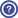 Редагувати Співавтори2. Місце навчальної дисципліни в освітній програміРедагувати3. Мета навчальної дисципліниОзнайомлення здобувачів вищої освіти із загальними принципами, методологією та методикою дистанційного навчання, формування в них практичних компетентностей, які стануть у нагоді у подальшій педагогічній діяльності.4. Зміст навчальної дисципліниЗмістові модуліТеми навчальної дисципліниМодуль 1. Засоби та інструментарій дистанційного навчанняПоняття дистанційного навчання. Історія розвитку дистанційної освіти в Україні і світі. Переваги і недоліки дистанційної форми навчання. Методологія дистанційного навчанняМодуль 2. Засоби дистанційного навчанняЗасоби організації дистанційного навчання. Реалізація комунікаційної структури за допомогою різних сервісівМодуль 3. Інструменти дистанційного навчанняІнструменти для вивчення нового матеріалу.  Інструменти для опитування та оцінювання. Цифрова творчість учнів. Нестандартні форми роботи за умов дистанційного навчання.5. Очікувані результати навчання навчальної дисципліниПісля успішного вивчення навчальної дисципліни здобувач вищої освіти зможе:ЗК 03 Здатність до міжособистісної взаємодії та роботи в команді з урахуванням аспектів соціальної та етичної відповідальності. Здатність до прийняття ефективних рішень, мотивування людей до досягнення спільної мети та відповідального ставлення до професійних обов’язків.ЗК 05 Здатність до генерування нових науково-теоретичних і практико-спрямованих ідей, критичного осмислення проблем у галузі освіти, педагогіки та на межі цих галузей знань, до пошуку ефективних шляхів виявлення та розв’язання проблем, пов’язаних з професійною педагогічною діяльністю у різних середовищах.ЗК 07 Здатність виявляти ініціативу у професійній сфері, проводити інноваційну діяльність, управляти робочими або навчальними процесами, які є складними, непередбачуваними та потребують нових стратегічних підходів.ФК 08 Здатність до використання сучасних інформаційних технологій в освітньому процесі та в наукових дослідженнях.6. Роль навчальної дисципліни у досягненні програмних результатівПрограмні результати навчання, досягнення яких забезпечує навчальна дисципліна.Для спеціальності 014 Середня освіта. Фізика7. Види навчальних занять та навчальної діяльності7.1 Види навчальних занять7.2 Види навчальної діяльності8. Методи викладання, навчанняДисципліна передбачає навчання через:Презентувати і обговорювати результати своєї навчальної діяльності державною та іноземними мовами в усній і письмовій формах, розуміти іншомовні професійні, наукові та навчальні публікації з відповідної тематики. Виконувати наукові дослідження в галузі наноматеріалознавства, аналізувати результати власних досліджень при виконанні бакалаврської роботи.9. Методи та критерії оцінювання9.1. Критерії оцінювання9.2 Методи поточного формативного оцінювання9.3 Методи підсумкового сумативного оцінюванняКонтрольні заходи:10. Ресурсне забезпечення навчальної дисципліни10.1 Засоби навчання10.2 Інформаційне та навчально-методичне забезпеченняПовна назва навчальної дисципліниМетодики та технології дистанційного навчанняПовна офіційна назва закладу вищої освітиСумський державний університетПовна назва структурного підрозділуФакультет електроніки та інформаційних технологій. Кафедра електроніки, загальної та прикладної фізикиРозробник(и)Шумакова Наталія ІванівнаРівень вищої освітиПерший рівень вищої освіти, НРК – 6 рівень, QF-LLL – 6 рівень, FQ-EHEA – перший циклСеместр вивчення навчальної дисципліни16 тижнів протягом 4-го семеструОбсяг навчальної дисципліниБакалавр Обсяг становить 5 кредитів ЄКТС, з яких 48 годин становить контактна робота з викладачем (16 лекційних,16 практичних,16 лаборатор. занять), 102 годин становить самостійна роботаМова викладанняУкраїнськаСтатус дисципліниВибіркрва навчальна дисципліна для освітньої програми "Середня освіта (Фізика)"Передумови для вивчення дисципліниДодаткові умовиДодаткові умови відсутніОбмеженняОбмеження відсутні1.Засоби та інструментарій дистанційного навчання.2. Засоби дистанційного навчання.3. Інструменти дистанційного навчання.ПР1ЗК03ПР2ЗК05ПР3ЗК07ПР4ФК08Тема 1. . Засоби та інструментарій дистанційного навчанняПоняття дистанційного навчання. Історія розвитку дистанційної освіти в Україні і світі. Переваги і недоліки дистанційної форми навчання. Методологія дистанційного навчання.ПР1 "Синхронне, асинхронне та змішане навчання"Тема 2 Засоби дистанційного навчанняЗасоби організації дистанційного навчання. Реалізація комунікаційної структури за допомогою різних сервісівПР2 " Сервіси Google у дистанційному навчанні"ПР3 " Створення простору для організації дистанційного навчання"Лб1 "Створення інтерактивних завдань для опитування та оцінювання"Тема 3 Інструменти дистанційного навчанняІнструменти для вивчення нового матеріалу.  Інструменти для опитування та оцінювання. Цифрова творчість учнів. Нестандартні форми роботи за умов дистанційного навчання.Лб 2 Створення віртуальної лабораторної роботи.ПР 5 Інструменти для цифрової творчості учнівПР 6 Віртуальна екскурсія у процесі дистанційного навчанняЛб 3 Створення віртуальної екскурсії.ПР 7Методика створення веб-квестівЛб 4 Створення веб- квестівПР 8 Презентація проєктів «Урок фізики за умов дистанційного навчання»НД1Індивідуальна робота над підготовкою доповідей з використанням мультимедійної презентації.НД2Ввиконання віртуальних лабораторних робітНД3Виконання групового завданняНД4Підготовка до лабораторних робітМН1Підготовка до лабораторного заняття із використанням мультимедійних засобів навчанняМН2Експериментальні лабораторні заняттяМН3Самостійна робота з вивчення електронних матеріалів з можливістю консультацій очних та онлайнМН4Пошукова лабораторна робота5 (відмінно), АВідмінне виконання лише з незначною кількістю помилок90 ≤ RD ≤ 1004 (добре), ВВище середнього рівня з кількома помилками82 ≤ RD < 894 (добре), СЗагалом правильна робота з певною кількістю помилок74 ≤ RD < 813 (задовільно), DНепогано, але зі значною кількістю недоліків64 ≤ RD < 733 (задовільно), EВиконання задовольняє мінімальні критерії60 ≤ RD < 632 (незадовільно), FXМожливе повторне складання35 ≤ RD < 592 (незадовільно), FНеобхідний повторний курс з навчальної дисципліни0 ≤ RD < 34МФО1Настанови викладача в процесі виконання практичних завданьМФО2Експрес-тестуванняМФО3Розв'язування ситуаційних завданьМФО4Перевірка та оцінювання письмових завданьМСО1Звіт за результатами виконання практичних робітМСО2Звіт за результатами виконання лабораторних робітМСО3Творчі завданняМСО4Підсумковий контроль: екзамен7 семестр7 семестр100 балів100 балівМСО1. Звіт за результатами виконання лабораторних  робітМСО1. Звіт за результатами виконання лабораторних  робіт20205x420МСО2. Звіт за результатами виконання практичних  робітМСО2. Звіт за результатами виконання практичних  робіт40405x840МСО4. Підсумковий контроль: залікМСО4. Підсумковий контроль: залік40402x2040ЗН1Бібліотечні фондиЗН2Мультимедіа, відео- і звуковідтворювальна, проєкційна апаратура (відеокамери, проєктори, екрани, смартдошки тощо)ЗН3Прилади (вимірювальні, мобільні міні-лабораторії тощо)Основна література1. Деякі питання організації дистанційного навчання (зареєстровано в Міністерстві юстиції України № 941/35224 від 8 вересня 2020 р.). URL: https://mon.gov.ua/ua/npa/deyaki-pitannyaorganizaciyi-distancijnogo-navchannya-zareyestrovano-v-ministerstvi-yusticiyi-ukrayini94735224-vid-28-veresnya-2020-roku2. Організація дистанційного навчання в школі. Методичні рекомендації. 2020. URL: metodichni recomendazii-dustanciyna osvita-2020.pdfДопоміжна література1. Освіта після пандемії. Тренди майбутнього шкільної освіти. URL: https://nus.org.ua/view/osvita-pislya-pandemiyi-chastyna-2-trendy-majbutnogo-shkilnoyi-osvity/ 2. Практики та підходи до дистанційного навчання — рекомендації для вчителів. URL: https://nus.org.ua/articles/praktyky-ta-pidhody-dodystantsijnogo-navchannya-rekomendatsiyidlyavchyteliv/ 3. 35 інструментів для дистанційного навчання — добірка НУШ. URL: https://nus.org.ua/articles/30-instrumentv-dlyadystantsijnogo-navchannya-dobirka-nush/ 4. Усе в одному місці: як програма Discord допоможе організувати дистанційне навчання. URL: https://nus.org.ua/articles/use-v-odnomu-mistsi-yakprograma-discord-dopoozheorganizuvaty-dystantsijnenavchannya/5. Чотири сервіси, які допоможуть організувати дистанційне навчання. URL: https://nus.org.ua/articles/chotyry-servisy-yakidopomozhut-organizuvaty-dystantsijnenavchannya/ 6. Як використовувати YouTube у дистанційному навчанні. URL: https://nus.or g.ua/articles/yak-vykorystovuvaty-youtube-udystantsijnijnomu-navchanni/ 7. Як працювати в Google-клас: покрокова інструкція. URL: https://nus.org.ua/articles/yakpratsyuvaty-v-google-klaspokrokova-instruktsiya/ 8. Як технічно організувати дистанційне навчання — покрокова інструкція. URL: https://nus.org.ua/articles/yak-tehnichno-organizuvatydystantsijne-navchannya-pokrokovainstruktsiya/